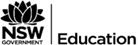 Student record of current employmentStudent record of current employmentStudent record of current employmentStudent record of current employmentStudent record of current employmentStudent record of current employmentStudent record of current employmentStudent record of current employmentStudent record of current employmentThis form is for students who want to use their current employment to satisfy mandatory HSC VET work placement requirements.The school or the EVET provider must retain this original form and any attachments (where relevant) and a copy provided to the student and parent/carer. This form is for students who want to use their current employment to satisfy mandatory HSC VET work placement requirements.The school or the EVET provider must retain this original form and any attachments (where relevant) and a copy provided to the student and parent/carer. This form is for students who want to use their current employment to satisfy mandatory HSC VET work placement requirements.The school or the EVET provider must retain this original form and any attachments (where relevant) and a copy provided to the student and parent/carer. This form is for students who want to use their current employment to satisfy mandatory HSC VET work placement requirements.The school or the EVET provider must retain this original form and any attachments (where relevant) and a copy provided to the student and parent/carer. This form is for students who want to use their current employment to satisfy mandatory HSC VET work placement requirements.The school or the EVET provider must retain this original form and any attachments (where relevant) and a copy provided to the student and parent/carer. This form is for students who want to use their current employment to satisfy mandatory HSC VET work placement requirements.The school or the EVET provider must retain this original form and any attachments (where relevant) and a copy provided to the student and parent/carer. This form is for students who want to use their current employment to satisfy mandatory HSC VET work placement requirements.The school or the EVET provider must retain this original form and any attachments (where relevant) and a copy provided to the student and parent/carer. This form is for students who want to use their current employment to satisfy mandatory HSC VET work placement requirements.The school or the EVET provider must retain this original form and any attachments (where relevant) and a copy provided to the student and parent/carer. This form is for students who want to use their current employment to satisfy mandatory HSC VET work placement requirements.The school or the EVET provider must retain this original form and any attachments (where relevant) and a copy provided to the student and parent/carer. Section A: Student and employment detailsSection A: Student and employment detailsSection A: Student and employment detailsSection A: Student and employment detailsSection A: Student and employment detailsSection A: Student and employment detailsSection A: Student and employment detailsSection A: Student and employment detailsSection A: Student and employment detailsStudent’s nameYear (eg. 11)Date of birthDate of birthStudent’s schoolMy current employment will satisfy ____________ hours of the mandatory work placement component of my VET course My current employment will satisfy ____________ hours of the mandatory work placement component of my VET course My current employment will satisfy ____________ hours of the mandatory work placement component of my VET course My current employment will satisfy ____________ hours of the mandatory work placement component of my VET course My current employment will satisfy ____________ hours of the mandatory work placement component of my VET course My current employment will satisfy ____________ hours of the mandatory work placement component of my VET course My current employment will satisfy ____________ hours of the mandatory work placement component of my VET course My current employment will satisfy ____________ hours of the mandatory work placement component of my VET course My current employment will satisfy ____________ hours of the mandatory work placement component of my VET course The period is from _______________ to _______________The period is from _______________ to _______________The period is from _______________ to _______________The period is from _______________ to _______________The period is from _______________ to _______________The period is from _______________ to _______________The period is from _______________ to _______________The period is from _______________ to _______________The period is from _______________ to _______________I undertake to keep an accurate record of my employment activities as evidence of practicing and/or learning VET course competencies. Evidence of workplace activities on page 3 should be completed as evidence.I will inform my teacher as soon as possible, but no later than within 7 days, of any change to the agreed employment arrangements, conditions or activities as that change may affect the recognition of my employment for mandatory work placement.I undertake to keep an accurate record of my employment activities as evidence of practicing and/or learning VET course competencies. Evidence of workplace activities on page 3 should be completed as evidence.I will inform my teacher as soon as possible, but no later than within 7 days, of any change to the agreed employment arrangements, conditions or activities as that change may affect the recognition of my employment for mandatory work placement.I undertake to keep an accurate record of my employment activities as evidence of practicing and/or learning VET course competencies. Evidence of workplace activities on page 3 should be completed as evidence.I will inform my teacher as soon as possible, but no later than within 7 days, of any change to the agreed employment arrangements, conditions or activities as that change may affect the recognition of my employment for mandatory work placement.I undertake to keep an accurate record of my employment activities as evidence of practicing and/or learning VET course competencies. Evidence of workplace activities on page 3 should be completed as evidence.I will inform my teacher as soon as possible, but no later than within 7 days, of any change to the agreed employment arrangements, conditions or activities as that change may affect the recognition of my employment for mandatory work placement.I undertake to keep an accurate record of my employment activities as evidence of practicing and/or learning VET course competencies. Evidence of workplace activities on page 3 should be completed as evidence.I will inform my teacher as soon as possible, but no later than within 7 days, of any change to the agreed employment arrangements, conditions or activities as that change may affect the recognition of my employment for mandatory work placement.I undertake to keep an accurate record of my employment activities as evidence of practicing and/or learning VET course competencies. Evidence of workplace activities on page 3 should be completed as evidence.I will inform my teacher as soon as possible, but no later than within 7 days, of any change to the agreed employment arrangements, conditions or activities as that change may affect the recognition of my employment for mandatory work placement.I undertake to keep an accurate record of my employment activities as evidence of practicing and/or learning VET course competencies. Evidence of workplace activities on page 3 should be completed as evidence.I will inform my teacher as soon as possible, but no later than within 7 days, of any change to the agreed employment arrangements, conditions or activities as that change may affect the recognition of my employment for mandatory work placement.I undertake to keep an accurate record of my employment activities as evidence of practicing and/or learning VET course competencies. Evidence of workplace activities on page 3 should be completed as evidence.I will inform my teacher as soon as possible, but no later than within 7 days, of any change to the agreed employment arrangements, conditions or activities as that change may affect the recognition of my employment for mandatory work placement.I undertake to keep an accurate record of my employment activities as evidence of practicing and/or learning VET course competencies. Evidence of workplace activities on page 3 should be completed as evidence.I will inform my teacher as soon as possible, but no later than within 7 days, of any change to the agreed employment arrangements, conditions or activities as that change may affect the recognition of my employment for mandatory work placement.Student’s signatureStudent’s signatureStudent’s signatureDateDateSection B: Parent/carer detailsSection B: Parent/carer detailsSection B: Parent/carer detailsSection B: Parent/carer detailsSection B: Parent/carer detailsName:Contact numberContact numberI consent to the student’s current employment being recognised for mandatory work placement as a part of their VET course.I consent to the student’s current employment being recognised for mandatory work placement as a part of their VET course.I consent to the student’s current employment being recognised for mandatory work placement as a part of their VET course.I consent to the student’s current employment being recognised for mandatory work placement as a part of their VET course.I consent to the student’s current employment being recognised for mandatory work placement as a part of their VET course.SignatureDateSection C: Details of school/EVET providerSection C: Details of school/EVET providerSection C: Details of school/EVET providerSection C: Details of school/EVET providerSection C: Details of school/EVET providerSection C: Details of school/EVET providerSection C: Details of school/EVET providerSection C: Details of school/EVET providerSection C: Details of school/EVET providerSection C: Details of school/EVET providerSection C: Details of school/EVET providerSection C: Details of school/EVET providerSection C: Details of school/EVET providerSchool/EVET providerSchool/EVET providerSchool/EVET providerSchool/EVET providerContact teacherContact teacherContact teacherContact teacherAddress of school/EVET providerAddress of school/EVET providerAddress of school/EVET providerAddress of school/EVET providerAddress of school/EVET providerAddress of school/EVET providerTelephoneTelephoneTelephoneEmailEmailEmailEmailThe school or EVET provider is satisfied that the nature of the business or enterprise accurately reflects the character and purpose of the industry.The school or EVET provider is satisfied that the nature of the business or enterprise accurately reflects the character and purpose of the industry.The school or EVET provider is satisfied that the nature of the business or enterprise accurately reflects the character and purpose of the industry.The school or EVET provider is satisfied that the nature of the business or enterprise accurately reflects the character and purpose of the industry.The school or EVET provider is satisfied that the nature of the business or enterprise accurately reflects the character and purpose of the industry.The school or EVET provider is satisfied that the nature of the business or enterprise accurately reflects the character and purpose of the industry.The school or EVET provider is satisfied that the nature of the business or enterprise accurately reflects the character and purpose of the industry.The school or EVET provider is satisfied that the nature of the business or enterprise accurately reflects the character and purpose of the industry.The school or EVET provider is satisfied that the nature of the business or enterprise accurately reflects the character and purpose of the industry.The school or EVET provider is satisfied that the nature of the business or enterprise accurately reflects the character and purpose of the industry.The school or EVET provider is satisfied that the nature of the business or enterprise accurately reflects the character and purpose of the industry.The school or EVET provider is satisfied that the nature of the business or enterprise accurately reflects the character and purpose of the industry.The school or EVET provider is satisfied that the nature of the business or enterprise accurately reflects the character and purpose of the industry.The VET teacher/EVET provider will contact and verify the details of the evidence of workplace activities with the student’s employer/supervisor.The VET teacher/EVET provider will contact and verify the details of the evidence of workplace activities with the student’s employer/supervisor.The VET teacher/EVET provider will contact and verify the details of the evidence of workplace activities with the student’s employer/supervisor.The VET teacher/EVET provider will contact and verify the details of the evidence of workplace activities with the student’s employer/supervisor.The VET teacher/EVET provider will contact and verify the details of the evidence of workplace activities with the student’s employer/supervisor.The VET teacher/EVET provider will contact and verify the details of the evidence of workplace activities with the student’s employer/supervisor.The VET teacher/EVET provider will contact and verify the details of the evidence of workplace activities with the student’s employer/supervisor.The VET teacher/EVET provider will contact and verify the details of the evidence of workplace activities with the student’s employer/supervisor.The VET teacher/EVET provider will contact and verify the details of the evidence of workplace activities with the student’s employer/supervisor.The VET teacher/EVET provider will contact and verify the details of the evidence of workplace activities with the student’s employer/supervisor.The VET teacher/EVET provider will contact and verify the details of the evidence of workplace activities with the student’s employer/supervisor.The VET teacher/EVET provider will contact and verify the details of the evidence of workplace activities with the student’s employer/supervisor.The VET teacher/EVET provider will contact and verify the details of the evidence of workplace activities with the student’s employer/supervisor.VET teacher printed nameVET teacher printed nameVET teacher printed nameVET teacher printed nameVET teacher printed nameSection D: Employer detailsSection D: Employer detailsSection D: Employer detailsSection D: Employer detailsSection D: Employer detailsSection D: Employer detailsSection D: Employer detailsSection D: Employer detailsSection D: Employer detailsSection D: Employer detailsSection D: Employer detailsSection D: Employer detailsSection D: Employer detailsName of organisation or trading nameName of organisation or trading nameName of organisation or trading nameName of organisation or trading nameName of organisation or trading nameName of organisation or trading nameName of organisation or trading nameAddressAddressContact numberContact numberEmailContact personContact personPositionThe student commenced employment with my  business on __________ and currently works an average of ____ hours per week.The student commenced employment with my  business on __________ and currently works an average of ____ hours per week.The student commenced employment with my  business on __________ and currently works an average of ____ hours per week.The student commenced employment with my  business on __________ and currently works an average of ____ hours per week.The student commenced employment with my  business on __________ and currently works an average of ____ hours per week.The student commenced employment with my  business on __________ and currently works an average of ____ hours per week.The student commenced employment with my  business on __________ and currently works an average of ____ hours per week.The student commenced employment with my  business on __________ and currently works an average of ____ hours per week.The student commenced employment with my  business on __________ and currently works an average of ____ hours per week.The student commenced employment with my  business on __________ and currently works an average of ____ hours per week.The student commenced employment with my  business on __________ and currently works an average of ____ hours per week.The student commenced employment with my  business on __________ and currently works an average of ____ hours per week.The student commenced employment with my  business on __________ and currently works an average of ____ hours per week.The student will complete the evidence of workplace activities on page 3. This will be provided to the teacher as evidence of the skills and learning taking place in the workplaceThe student will complete the evidence of workplace activities on page 3. This will be provided to the teacher as evidence of the skills and learning taking place in the workplaceThe student will complete the evidence of workplace activities on page 3. This will be provided to the teacher as evidence of the skills and learning taking place in the workplaceThe student will complete the evidence of workplace activities on page 3. This will be provided to the teacher as evidence of the skills and learning taking place in the workplaceThe student will complete the evidence of workplace activities on page 3. This will be provided to the teacher as evidence of the skills and learning taking place in the workplaceThe student will complete the evidence of workplace activities on page 3. This will be provided to the teacher as evidence of the skills and learning taking place in the workplaceThe student will complete the evidence of workplace activities on page 3. This will be provided to the teacher as evidence of the skills and learning taking place in the workplaceThe student will complete the evidence of workplace activities on page 3. This will be provided to the teacher as evidence of the skills and learning taking place in the workplaceThe student will complete the evidence of workplace activities on page 3. This will be provided to the teacher as evidence of the skills and learning taking place in the workplaceThe student will complete the evidence of workplace activities on page 3. This will be provided to the teacher as evidence of the skills and learning taking place in the workplaceThe student will complete the evidence of workplace activities on page 3. This will be provided to the teacher as evidence of the skills and learning taking place in the workplaceThe student will complete the evidence of workplace activities on page 3. This will be provided to the teacher as evidence of the skills and learning taking place in the workplaceThe student will complete the evidence of workplace activities on page 3. This will be provided to the teacher as evidence of the skills and learning taking place in the workplaceI acknowledge the student is my employee and my insurance coverage and arrangements will continue to apply to the student for the full period of their employment.I acknowledge the student is my employee and my insurance coverage and arrangements will continue to apply to the student for the full period of their employment.I acknowledge the student is my employee and my insurance coverage and arrangements will continue to apply to the student for the full period of their employment.I acknowledge the student is my employee and my insurance coverage and arrangements will continue to apply to the student for the full period of their employment.I acknowledge the student is my employee and my insurance coverage and arrangements will continue to apply to the student for the full period of their employment.I acknowledge the student is my employee and my insurance coverage and arrangements will continue to apply to the student for the full period of their employment.I acknowledge the student is my employee and my insurance coverage and arrangements will continue to apply to the student for the full period of their employment.I acknowledge the student is my employee and my insurance coverage and arrangements will continue to apply to the student for the full period of their employment.I acknowledge the student is my employee and my insurance coverage and arrangements will continue to apply to the student for the full period of their employment.I acknowledge the student is my employee and my insurance coverage and arrangements will continue to apply to the student for the full period of their employment.I acknowledge the student is my employee and my insurance coverage and arrangements will continue to apply to the student for the full period of their employment.I acknowledge the student is my employee and my insurance coverage and arrangements will continue to apply to the student for the full period of their employment.I acknowledge the student is my employee and my insurance coverage and arrangements will continue to apply to the student for the full period of their employment.Print nameSignature of employer/supervisorSignature of employer/supervisorSignature of employer/supervisorSignature of employer/supervisorSignature of employer/supervisorSignature of employer/supervisorDateDatePrivacy notice – for all partiesThe information provided by students, parents/carers and employers is obtained for the purpose of providing evidence of workplace activities. The NSW Department of Education will use the information to meet the needs of the student, the school/EVET provider, and the parent/carer. The information you provide will be stored securely and kept for a minimum of two years where there is no further action relating to this document. The information will only be disclosed for purposes directly related to the purpose for which it is collected. You may correct any personal information by contacting the teacher in charge of the student’s workplace learning program at the student’s school/EVET provider.Privacy notice – for all partiesThe information provided by students, parents/carers and employers is obtained for the purpose of providing evidence of workplace activities. The NSW Department of Education will use the information to meet the needs of the student, the school/EVET provider, and the parent/carer. The information you provide will be stored securely and kept for a minimum of two years where there is no further action relating to this document. The information will only be disclosed for purposes directly related to the purpose for which it is collected. You may correct any personal information by contacting the teacher in charge of the student’s workplace learning program at the student’s school/EVET provider.Privacy notice – for all partiesThe information provided by students, parents/carers and employers is obtained for the purpose of providing evidence of workplace activities. The NSW Department of Education will use the information to meet the needs of the student, the school/EVET provider, and the parent/carer. The information you provide will be stored securely and kept for a minimum of two years where there is no further action relating to this document. The information will only be disclosed for purposes directly related to the purpose for which it is collected. You may correct any personal information by contacting the teacher in charge of the student’s workplace learning program at the student’s school/EVET provider.Privacy notice – for all partiesThe information provided by students, parents/carers and employers is obtained for the purpose of providing evidence of workplace activities. The NSW Department of Education will use the information to meet the needs of the student, the school/EVET provider, and the parent/carer. The information you provide will be stored securely and kept for a minimum of two years where there is no further action relating to this document. The information will only be disclosed for purposes directly related to the purpose for which it is collected. You may correct any personal information by contacting the teacher in charge of the student’s workplace learning program at the student’s school/EVET provider.Privacy notice – for all partiesThe information provided by students, parents/carers and employers is obtained for the purpose of providing evidence of workplace activities. The NSW Department of Education will use the information to meet the needs of the student, the school/EVET provider, and the parent/carer. The information you provide will be stored securely and kept for a minimum of two years where there is no further action relating to this document. The information will only be disclosed for purposes directly related to the purpose for which it is collected. You may correct any personal information by contacting the teacher in charge of the student’s workplace learning program at the student’s school/EVET provider.Privacy notice – for all partiesThe information provided by students, parents/carers and employers is obtained for the purpose of providing evidence of workplace activities. The NSW Department of Education will use the information to meet the needs of the student, the school/EVET provider, and the parent/carer. The information you provide will be stored securely and kept for a minimum of two years where there is no further action relating to this document. The information will only be disclosed for purposes directly related to the purpose for which it is collected. You may correct any personal information by contacting the teacher in charge of the student’s workplace learning program at the student’s school/EVET provider.Privacy notice – for all partiesThe information provided by students, parents/carers and employers is obtained for the purpose of providing evidence of workplace activities. The NSW Department of Education will use the information to meet the needs of the student, the school/EVET provider, and the parent/carer. The information you provide will be stored securely and kept for a minimum of two years where there is no further action relating to this document. The information will only be disclosed for purposes directly related to the purpose for which it is collected. You may correct any personal information by contacting the teacher in charge of the student’s workplace learning program at the student’s school/EVET provider.Privacy notice – for all partiesThe information provided by students, parents/carers and employers is obtained for the purpose of providing evidence of workplace activities. The NSW Department of Education will use the information to meet the needs of the student, the school/EVET provider, and the parent/carer. The information you provide will be stored securely and kept for a minimum of two years where there is no further action relating to this document. The information will only be disclosed for purposes directly related to the purpose for which it is collected. You may correct any personal information by contacting the teacher in charge of the student’s workplace learning program at the student’s school/EVET provider.Privacy notice – for all partiesThe information provided by students, parents/carers and employers is obtained for the purpose of providing evidence of workplace activities. The NSW Department of Education will use the information to meet the needs of the student, the school/EVET provider, and the parent/carer. The information you provide will be stored securely and kept for a minimum of two years where there is no further action relating to this document. The information will only be disclosed for purposes directly related to the purpose for which it is collected. You may correct any personal information by contacting the teacher in charge of the student’s workplace learning program at the student’s school/EVET provider.Privacy notice – for all partiesThe information provided by students, parents/carers and employers is obtained for the purpose of providing evidence of workplace activities. The NSW Department of Education will use the information to meet the needs of the student, the school/EVET provider, and the parent/carer. The information you provide will be stored securely and kept for a minimum of two years where there is no further action relating to this document. The information will only be disclosed for purposes directly related to the purpose for which it is collected. You may correct any personal information by contacting the teacher in charge of the student’s workplace learning program at the student’s school/EVET provider.Privacy notice – for all partiesThe information provided by students, parents/carers and employers is obtained for the purpose of providing evidence of workplace activities. The NSW Department of Education will use the information to meet the needs of the student, the school/EVET provider, and the parent/carer. The information you provide will be stored securely and kept for a minimum of two years where there is no further action relating to this document. The information will only be disclosed for purposes directly related to the purpose for which it is collected. You may correct any personal information by contacting the teacher in charge of the student’s workplace learning program at the student’s school/EVET provider.Privacy notice – for all partiesThe information provided by students, parents/carers and employers is obtained for the purpose of providing evidence of workplace activities. The NSW Department of Education will use the information to meet the needs of the student, the school/EVET provider, and the parent/carer. The information you provide will be stored securely and kept for a minimum of two years where there is no further action relating to this document. The information will only be disclosed for purposes directly related to the purpose for which it is collected. You may correct any personal information by contacting the teacher in charge of the student’s workplace learning program at the student’s school/EVET provider.Privacy notice – for all partiesThe information provided by students, parents/carers and employers is obtained for the purpose of providing evidence of workplace activities. The NSW Department of Education will use the information to meet the needs of the student, the school/EVET provider, and the parent/carer. The information you provide will be stored securely and kept for a minimum of two years where there is no further action relating to this document. The information will only be disclosed for purposes directly related to the purpose for which it is collected. You may correct any personal information by contacting the teacher in charge of the student’s workplace learning program at the student’s school/EVET provider.Section E: Evidence of workplace activitiesSection E: Evidence of workplace activitiesSection E: Evidence of workplace activitiesSection E: Evidence of workplace activitiesPlease use additional copies of this page where more activities are completed.Please use additional copies of this page where more activities are completed.Please use additional copies of this page where more activities are completed.Please use additional copies of this page where more activities are completed.Name of studentBusinessEmployerTelephoneThe table below is to be completed by the student, verified by the employer or supervisor and returned to the VET teacher.The table below is to be completed by the student, verified by the employer or supervisor and returned to the VET teacher.The table below is to be completed by the student, verified by the employer or supervisor and returned to the VET teacher.The table below is to be completed by the student, verified by the employer or supervisor and returned to the VET teacher.Student’s position/sDate/sDescription of job role eg. Retail Assistant, Barista or Construction LabourerTasks and skills performed on the jobIndustry attitudes developed eg. teamwork, communication and following instructions.Workplace supervisor commentsStudent signatureDateWorkplace supervisor signatureWorkplace supervisor signatureWorkplace supervisor signatureDateVET teacher signatureVET teacher signatureDate